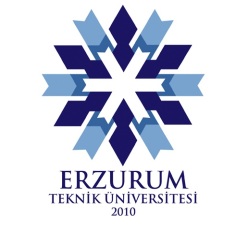 ERZURUM TEKNİK ÜNİVERSİTESİ İKTİSADİ VE İDARİ BİLİMLER FAKÜLTESİ ………………………..BÖLÜM BAŞKANLIĞINASınav Sonucuna İtiraz Dilekçesi202.. / 202… Eğitim - Öğretim yılı ……….… yarıyılında …..../…../202… tarihinde yapılan aşağıda belirttiğim derse ait …..……….. sınav kağıdımın tekrar incelenmesi için,Bilgilerinizi ve gereğini arz ederim .… ../…../202... İmza            : …………………             Tekrar incelenmesini istediğim dersinKİMLİK BİLGİLERİ (Tüm alanları doldurunuz)KİMLİK BİLGİLERİ (Tüm alanları doldurunuz)Adı ve SoyadıÖğrenci NoTelefonAdrese-postaKODUADIDERSİN ÖĞRETİM ÜYESİ